Муниципальное бюджетное общеобразовательное учреждение - гимназия №34 г. Орла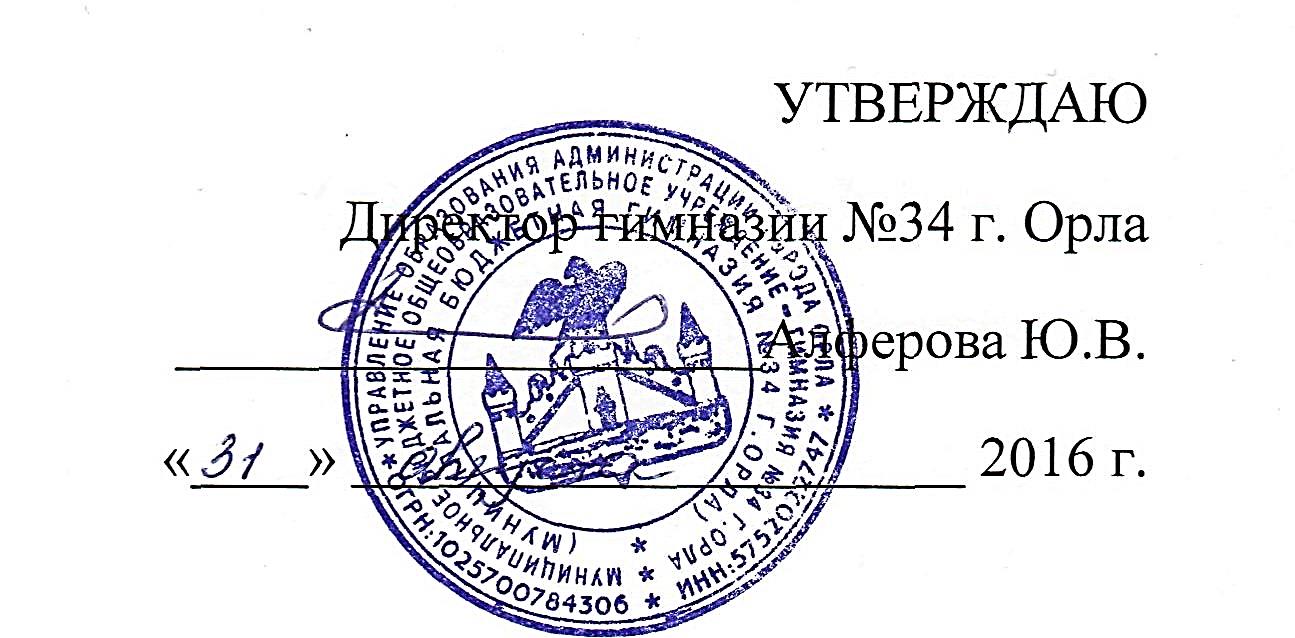 План работы педагога-психолога на 2016-2017 учебный годПедагог-психологДмитриева А.А.Основная цель деятельности: комплексное психолого-педагогическое сопровождение учебно-воспитательного процесса, создание условий для гармоничного личностного и психического развития всех субъектов образовательного процесса. Задачи деятельности:1. Выявление и учет индивидуально-психологических особенностей субъектов образовательного процесса. 2.  Своевременное выявление трудностей у обучающихся, педагогов и родителей, связанных с учебно-воспитательным процессом и помощь в их устранении.3. Психолого-педагогическое сопровождение обучающихся, испытывающих трудности в обучении и развитии.4. Содействие повышению уровня психологических знаний участников образовательного процесса.5. Реализация мероприятий, направленных на профилактику проблем в учебной, социальной, эмоционально-волевой сферах обучающихся.Направление работыЦель работыСроки проведенияОтветственныйУсловия проведенияДиагностическая работаДиагностическая работаДиагностическая работаДиагностическая работаДиагностическая работаДиагностика стартовых возможностей и индивидуальных особенностей готовности к обучению в  школе у обучающихся 1-х классов.Выявить уровень психологической готовности к школе.СентябрьПсихолог, учителя начальных классовГрупповая и индивидуальная формыДиагностика адаптации к школеобучающихся 1-х классовОпределение уровня адаптации обучающихся к обучению в школеоктябрьПсихолог, учителя начальных классовГрупповая и индивидуальная формыДиагностика адаптация к школе  обучающихся 5-х классовВыявление уровня адаптация обучающихся к обучению в среднем звенеОктябрьПсихолог, кл. руководителиГрупповая формаИзучение особенностей познавательной сферы обучающихся начальной школыОпределение уровня актуального развитияВ течение годаПсихолог, классный руководительГрупповая формаДиагностика уровня развитиятолерантности у обучающихся 7-9 классовОпределение уровня толерантности обучающихсяОктябрьПсихолог, классные руководителиГрупповая формаДиагностика социально-психологического климата в коллективе обучающихсяОпределение социально-психологического климата в классахВ течение годаПсихолог, кл. руководителиГрупповая формаДиагностика готовности обучающихся 4-х классов к переходу из начального в среднее звено обученияОпределение готовности перехода из начального в среднее звено обученияМарт-апрельПсихолог, классный руководительГрупповая формаИндивидуальная и групповая диагностика обучающихся (по запросам педагогов и родителей)Определение трудностей обучающихсяВ течение годаПсихологИндивидуальная и групповая формыДиагностика психологической готовности выпускников к сдаче ЕГЭОпределение психологическойготовности обучающихся к ЕГЭФевраль-мартПсихологГрупповая формаПредпрофильнаядиагностикаобучающихся 8-х классовОпределение профессиональных интересы и планы ОбучающихсяАпрельПсихологГрупповая формаПрофориентационнаядиагностика обучающихся 9-х классов.Определение профессиональных интересов обучающихся.Март,апрель.Психолог, классный руководитель.Групповая формаДиагностика динамики развития школьных навыков у обучающихся 1-го класса (вторичная диагностика)Выявление динамики развития обучающихсяАпрельПсихолог, кл. руководителиГрупповая формаДиагностикапедагогическогоколлективаОпределение общего социально-психологического  климата учебного заведенияДекабрь – январьПсихологГрупповая формаДиагностика детей-инвалидов и детей с особыми образовательными потребностямиОпределение возможных трудностей в  обучении и  развитии детей.В течение года по запросамПсихологИндивидуальная формаДиагностика склонности к девиантному поведению и употреблению ПАВ у подростковВыявление детей «группы риска» по употреблению ПАВ и девиантному поведениюВ течение годаПсихолог, кл. руководителиИндивидуальная и групповая формыДиагностика склонности подростков к агрессивному поведениюОпределение обучающихся с высоким уровнем агрессивности, фрустрации и т.п.В течение годаПсихолог, кл. руководителиИндивидуальная и групповая формыРазвивающая работаРазвивающая работаРазвивающая работаРазвивающая работаРазвивающая работаПроведение адаптационных занятий с обучающимися 1 классаСодействие в адаптации  первоклассниковОктябрь - ноябрьПсихолог, классный руководительГрупповая формаАдаптационные занятия с обучающимися 5-х классовСодействие в адаптации пятиклассниковОктябрь-ноябрьПсихологИндивидуальная и групповая формыПсихолого-педагогическая адаптация вынужденных переселенцев из зоны боевых действийСодействие в адаптации детей, вынужденных переселенцев из зоны боевых действийВ течение годаПсихолог, кл. руководителиИндивидуальная и групповая формыКоррекционно-развивающие занятия с детьми и подростками по запросам родителей, учителей и администрацииСодействие в полноценном познавательном и интеллектуальном развитииВ течение годаПсихологИндивидуальная и групповая формыКоррекционно-развивающие занятия с обучающимися с ОВЗСодействие в полноценном познавательном и интеллектуальном развитииВ течение годаПсихологИндивидуальная и групповая формыПсихолого-педагогическое сопровождение обучающихся при подготовке к сдаче ОГЭ и ЕГЭПсихологическая подготовка выпускников к сдаче ОГЭ и ЕГЭФевраль-апрельПсихологИндивидуальная и групповая формыРазвивающие итренинговые занятия по результатам диагностикиПреодолениевыявленных трудностей.В течение годаПсихологИндивидуальная и групповые формыСоциально-психологические тренинги с обучающимися и педагогами.Развитие навыков общения и взаимодействия, социально-психологической компетентности.В течение годаПсихологГрупповая формаКоррекционно-развивающая работа с детьми с особыми образовательными потребностями.Преодоление трудностей в психическом и личностном развитииВ течение годаПсихологИндивидуальная формаКонсультативная работаКонсультативная работаКонсультативная работаКонсультативная работаКонсультативная работаИндивидуальные консультации педагогов, классных руководителей, администрацииОказание психологической помощиВ течение годаПсихологИндивидуальная работаИндивидуальное и семейное консультирование детей и родителейОказание психолого-педагогической помощиВ течение годаПсихологИндивидуальная работаКонсультирование обучающихся по различным вопросамОказание психологической помощи учащимсяВ течение годаПсихологГрупповые и индивидуальные консультацииМетодическая работаМетодическая работаМетодическая работаМетодическая работаМетодическая работаУчастие в педагогических советах, методических объединениях, профессиональных конкурсахПовышение профессионального уровняВ течение годаАдминистрация, педагог-психологРазработка воспитательных, развивающих, диагностических программОрганизация целенаправленной работы педагога-психолога по различным направлениямВ течение годаПсихологРазработка методического материала для диагностической, коррекционно-развивающей, консультативной работыМетодическое обеспечение диагностической и коррекционной работыВ течение годаПсихологРазработка коррекционно-развивающих, тренинговых занятий, классных часов и т.д.Методическое обеспечение деятельности педагога-психологаВ течение годаПсихологРазработка интегрированных занятий для обучающихся 1-4 классов, испытывающих трудности в обученииКоординация деятельности педагога-психолога и логопедов по преодолению трудностей в обучении обучающихся 1-4 классовВ течение годаПсихолог, логопедПополнение методической базы кабинета, оформление стендовВ течение годаПсихологОформление документацииКонтроль за деятельностью педагога-психологаВ течение годаПсихологПросвещениеПросвещениеПросвещениеПросвещениеПросвещениеПсихологическое просвещение родителей и педагогов по вопросам воспитания и обучения детейПовышение психологической грамотности родителей и педагоговВ течение годаПсихологИндивидуальная и групповая формаПсихологическое просвещение обучающихся по различным вопросамПовышение психологической грамотности обучающихсяВ течение годаПсихологИндивидуальная и групповая формаПрофилактикаПрофилактикаПрофилактикаПрофилактикаПрофилактикаРабота с педагогами и родителямиПредупреждение трудностей в обучении и воспитании детейВ течение годаПсихологИндивидуальная и групповая формаРабота с обучающимися по профилактике наркомании, алкоголизма и табакокуренияФормирование ЗОЖ, профилактика правонарушений и употребления ПАВВ течение годаПсихологИндивидуальная и групповая формыПрофилактика суицидального поведенияПредупреждение суицидов в среде детей и подростковВ течение годаЗам. директора по ВР, кл. руководители, психологИндивидуальная и групповая формыРабота с детьми «группы риска»Предупреждение  девиантного поведения подростковВ течение годаПсихолог, кл. руководителиИндивидуальная и групповая формыРабота с родителями, педагогами, обучающимися по профилактике насилияПредупреждение различных форм насилия (физического, психологического, сексуального) по отношению к детям и подросткамВ течение годаПсихологРабота с педагогами по профилактике синдрома эмоционального выгоранияПредупреждение профессионального выгорания и личностных деформацийВ течение года по запросамПсихологИндивидуальная и групповая формы